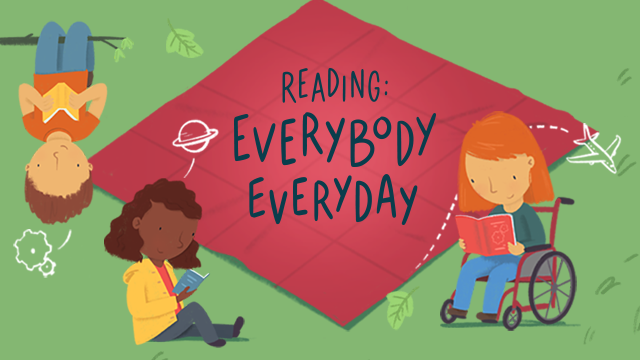 Books Links           Term 2       Week 5Just Like My Dad // Read-Along                       https://www.youtube.com/watch?v=Udw9FpQpOe8Splish, Splash, Ducky! by Lucy Cousins | Read aloud https://www.youtube.com/watch?v=g88WCWyGBocFrom Head to Toe by Eric Carle || ANIMAL SOUNDS! https://www.youtube.com/watch?v=Vjum-5bNmz0Baby Bear, Baby Bear, What Do You See?                  https://www.youtube.com/watch?v=DPTb10tLEqkThe Dinosaur Who Lost His Roar - Give Us A Story! https://www.youtube.com/watch?v=ppyiuCyNGqYMy Grandparents Love Me by Claire Freedman, read aloud https://www.youtube.com/watch?v=O6PMBp4nzAAMo's Smelly Jumper by David Bedford              https://www.youtube.com/watch?v=23yyMlULlNEWhen Your Lion Needs A Bath | Read Aloud     https://www.youtube.com/watch?v=d9C47HYBkK8Boa's Bad Birthday by Jeanne Willis & Tony Ross - Read Aloud Story https://www.youtube.com/watch?v=3Cfro4l_DqUThe Selfish Crocodile                                             https://www.youtube.com/watch?v=tB60DlZh4GIPiranhas Don't Eat Bananas                                 https://www.youtube.com/watch?v=v_gmtF0f3CsThe Pout Pout Fish and the Bully-Bully Shark - By Deborah Diesen https://www.youtube.com/watch?v=Dq-lR8XgCc0The Pout Pout Fish Goes to School Read Along https://www.youtube.com/watch?v=IJq8WnsHRqYThere's a Lion in my Cornflakes - Give Us A Story! https://www.youtube.com/watch?v=yIlTq_SvlDg The Very Lonely Firefly by Eric Carle | A glowing tale! https://www.youtube.com/watch?v=_XrPyF4Mpl4A House for Hermit Crab by Eric Carle || Undersea Adventure! https://www.youtube.com/watch?v=0UlGQUNLwAQUsborne Farmyard Tales | New Pony | The Grumpy Goat | Children's Book Reading https://www.youtube.com/watch?v=4_NrGClzNjEPete the Cat and The Treasure Map | Read Aloud https://www.youtube.com/watch?v=c4U9bz_Vj4UPete the Cat and The Bad Banana | Read Aloud https://www.youtube.com/watch?v=ivNWgwiEWKc&t=61sClark the Shark: Tooth Trouble                                    https://www.youtube.com/watch?v=u7gZhQQxxEoBiscuit Read Aloud                                                    https://www.youtube.com/watch?v=sepONRwZUCM&t=1sBiscuit and the Lost Teddy Bear Read Aloud      https://www.youtube.com/watch?v=uoChO6nLNnUPink around the Rink (Pinkalicious)                              https://www.youtube.com/watch?v=uTuktsQbfHIPinkalicious Pinkie Promise -READ ALOUD                  https://www.youtube.com/watch?v=RAjovc060kgIf You Give a Pig a Pancake Read Along                   https://www.youtube.com/watch?v=jNiAktHBZa4Franklin in the Dark Read Along                                    https://www.youtube.com/watch?v=wdXYyNSfKGsHey, Little Ant                                                        https://www.youtube.com/watch?v=ehH6l6v5sYMDragons Love Tacos                                                https://www.youtube.com/watch?v=Btlna6Dvv3cA Fox Found A box - Read Aloud Book Family https://www.youtube.com/watch?v=ONVdmvenMz8The Best Teacher in Second Grade Read Along https://www.youtube.com/watch?v=LShjcIaVUEMHARRY THE DIRTY DOG ~ Read Along Story Time https://www.youtube.com/watch?v=YjqGcchpN9oCrazy Hair Day                                                  https://www.youtube.com/watch?v=8hBo7LwEafgHave You Thanked An Inventor Today? | Storytime Books Read Aloud https://www.youtube.com/watch?v=Dcwvzg07PUYCece Loves Science and Adventure                 https://www.youtube.com/watch?v=B3kEDJMTxwM&t=5s       Cece Loves Science Book Read Aloud For Children https://www.youtube.com/watch?v=ysnf0gZuVWo&t=13sHair Love | Storytime Books Read Aloud                 https://www.youtube.com/watch?v=veac8ZkmXB8There Was An Old Lady Who Swallowed Some Books! Read Aloud https://www.youtube.com/watch?v=HARhjB0K0UoSalt in His Shoes                                               https://www.youtube.com/watch?v=1BFa2ELyMfoThe Relatives Came                                           https://www.youtube.com/watch?v=AOPfS50xve4The Three Billy Goats Fluff                                    https://www.youtube.com/watch?v=lkt8XrGgjPkThe Paper Bag Princess                                    https://www.youtube.com/watch?v=OCO21zo7m2cSHARKS | Animal Book for Kids Read Aloud     https://www.youtube.com/watch?v=e16aXiLWONkSNAKES | Animal Book for Kids Read Aloud                 https://www.youtube.com/watch?v=xTYZ-Hhev2gLet"s Read: Amazing Snakes.                                       https://www.youtube.com/watch?v=fJInJzXQveMFly Guy Presents : Snakes - Read Aloud            https://www.youtube.com/watch?v=03r5wwIBIH0Fly Guy Presents Weather                               https://www.youtube.com/watch?v=ebMtKJahKNgSuper Storms                                                 https://www.youtube.com/watch?v=48xKkpM3gYQWolves By: Laura Marsh                                 https://www.youtube.com/watch?v=9QGvXb6L0pM